Protocole de Madrid concernant l’enregistrement international des marquesEspagne : Réouverture de l’OfficeL’Office espagnol des brevets et des marques (OEPM) a informé le Bureau international de l’Organisation Mondiale de la Propriété Intellectuelle (OMPI) que, aux fins du système de Madrid, il est rouvert au public depuis le 25 juin 2020. Pour de plus amples informations, les utilisateurs du système de Madrid peuvent consulter le site Web de l’OEPM à l’adresse suivante : https://www.oepm.es/es/index.html.  Le 30 juin 2020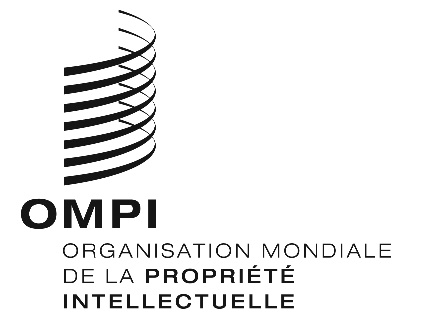 Avis n° 49/2020 Avis n° 49/2020 Avis n° 49/2020 